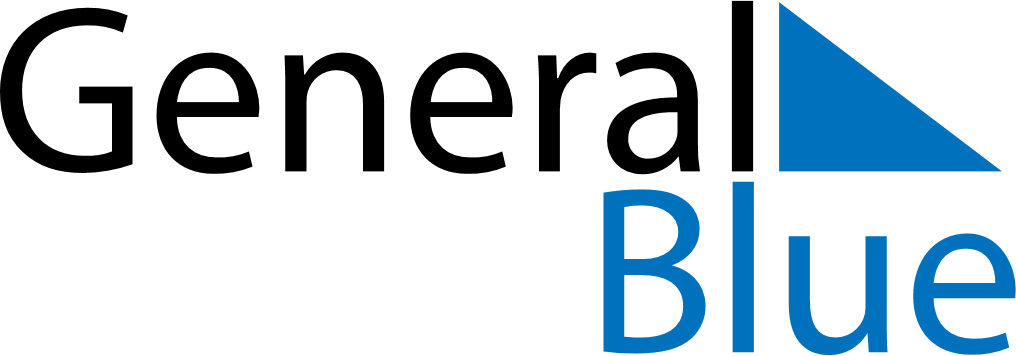 April 2027April 2027April 2027VenezuelaVenezuelaSUNMONTUEWEDTHUFRISAT123456789101112131415161718192021222324Declaration of Independence252627282930